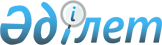 О внесении дополнений в решение XXXIV сессии Карагандинского городского маслихата IV созыва от 16 июня 2010 года N 368 "Об утверждении Правил предоставления жилищной помощи населению города Караганды"
					
			Утративший силу
			
			
		
					Решение XLIII сессии IV созыва Карагандинского городского маслихата от 23 декабря 2010 года N 447. Зарегистрировано Управлением юстиции города Караганды 27 декабря 2010 года N 8-1-124. Утратило силу - решением Карагандинского городского маслихата от 16 апреля 2012 года N 32      Сноска. Утратило силу - решением Карагандинского городского маслихата от 16.04.2012 N 32 (вводится в действие по истечении десяти календарных дней после дня их первого официального опубликования).

      В соответствии с Законом Республики Казахстан от 23 января 2001 года "О местном государственном управлении и самоуправлении в Республике Казахстан" и Законом Республики Казахстан от 16 апреля 1997 года "О жилищных отношениях", Карагандинский городской маслихат РЕШИЛ:



      1. Внести дополнения в решение XXXIV сессии Карагандинского городского маслихата IV созыва от 16 июня 2010 года N 368 "Об утверждении Правил предоставления жилищной помощи населению города Караганды" (зарегистрировано в Реестре государственной регистрации нормативных правовых актов за N 8-1-115, опубликовано 21 июля 2010 года в газете "Взгляд на события" N 080 (684)):



      1) в преамбуле Правил предоставления жилищной помощи населению города Караганды (далее - Правила) на государственном языке после слов "және Қарағанды қаласының" дополнить словами "аз қамтылған";

      в преамбуле Правил на русском языке после слов "порядок предоставления жилищной помощи" дополнить словом "малообеспеченным";



      2) в абзаце первом пункта 1 Правил на государственном языке после слов "Тұрғын үй көмегі" дополнить словами "аз қамтылған";

      в пункте 1 Правил на русском языке после слов "Жилищная помощь предоставляется" дополнить словом "малообеспеченным".



      2. Контроль за исполнением данного решения возложить на постоянную комиссию по вопросам труда, развития социальной сферы и социальной защиты населения (председатель – Аймагамбетов Асхат Канатович).



      3. Настоящее решение вводится в действие по истечении десяти календарных дней после дня их первого официального опубликования и распространяется на отношения, возникшие с 1 января 2011 года.      Председатель очередной

      XLIII сессии Карагандинского

      городского маслихата IV созыва             Ш. Осин      Секретарь Карагандинского

      городского маслихата                       К. Бексултанов      Согласовано:      Начальник

      государственного учреждения

      "Отдел занятости и социальных

      программ города Караганды"                 Ж. Искаков

      23.12.2010 г.
					© 2012. РГП на ПХВ «Институт законодательства и правовой информации Республики Казахстан» Министерства юстиции Республики Казахстан
				